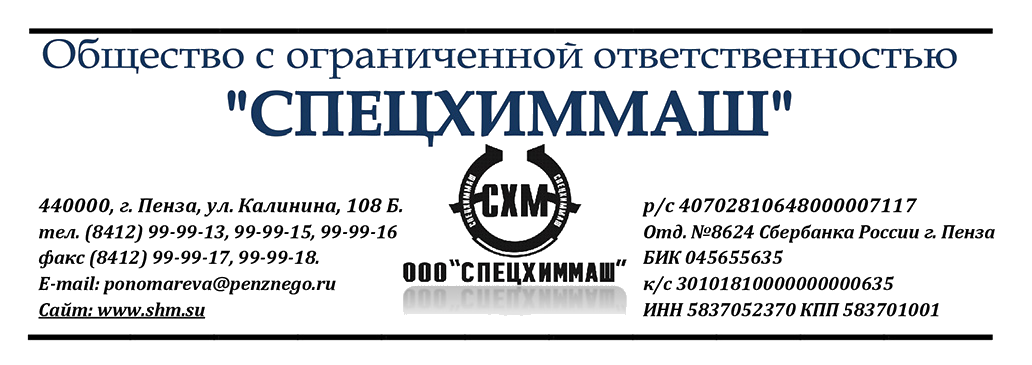 ОПРОСНЫЙ ЛИСТна емкостное оборудованиеЗаказчик	количество, шт.  исполнение (вертикальное, горизонтальное) геометрический объем, м3 , рабочий (полезный) объем, м3  высота (длина) емкостей, мм , диаметр, ммместо установки (в помещении, снаружи)	Ваши предложения по материалу для изготовления форма днищ (плоская, эллиптическая, коническая)	угол конуса для верхнего , нижнего	тип (стойки, лапы и т.д.) и количество опор	характеристика среды: наименование и процентный состав вредность , коррозийная стойкость  взрывоопасность , воспламеняемость  физическое состояние среды (газ, жидкость)	температура рабочая на входе , на выходе	давление рабочее кг с/см2  давление расчётное кг с/см2необходимость установки смотровых стекол, деталей для крепления изоляции и т.д.	 дополнительные сведения и эскиз техпроекта с указанием расположения и диаметров всех штуцеров ЗАКАЗЧИК контактные телефоны  факс Email 